
АДМИНИСТРАЦИЯ КАМЫШЛОВСКОГО ГОРОДСКОГО ОКРУГА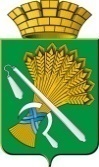 П О С Т А Н О В Л Е Н И Еот 08.09.2021   № 637О внесении изменений в постановление главы Камышловского городского округа от 03.08.2010 г. № 1307 «О системах  оплаты труда работников муниципальных бюджетных, автономных и казенных  учреждений Камышловского городского округа» В соответствии с Трудовым кодексом Российской Федерации, руководствуясь Постановлением Правительства Свердловской области от 06.02.2009 года № 145-ПП «О системах оплаты труда работников государственных бюджетных, автономных и казенных учреждений Свердловской области» (в редакции Постановлений Правительства Свердловской области от 15.10.2009 № 1301-ПП, от 13.07.2010 №1070-ПП, от 16.08.2011 № 1074-ПП, от 12.11.2014 № 980-ПП, 31.07.2015 № 694-ПП, от 28.09.2016 № 695-ПП, от 22.06.2017 №458-ПП, от 03.10.2019 № 654-ПП, от 02.07.2020 № 446-ПП), в   целях реализации Федерального закона от 8 мая 2010 года №83-ФЗ «О внесении изменений в отдельные законодательные акты Российской Федерации в связи с совершенствованием правового положения государственных (муниципальных) учреждений», администрация  Камышловского городского округа ПОСТАНОВЛЯЕТ:Внести в Положение о системах оплаты труда работников муниципальных бюджетных, автономных и казенных учреждений Камышловского городского округа, утвержденное постановлением главы Камышловского городского округа от 03.08.2010 г. № 1307 следующие изменения:1)дополнить пунктами 14-16 следующего содержания:«14. В соответствии с Трудовым кодексом Российской Федерации, в целях обеспечения повышения уровня реального содержания заработной платы заработная плата работников муниципальных учреждений подлежит индексации в связи с ростом потребительских цен на товары и услуги в порядке, установленном трудовым законодательством Российской Федерации и иными нормативными правовыми актами, содержащими нормы трудового права.            Повышение заработной платы работников муниципальных учреждений из числа отдельных категорий работников, определенных Указами Президента Российской Федерации от 07 мая 2012 года № 597 «О мерах по реализации государственной социальной политики» от 01 июня 2012 года № 761 «О национальной стратегии действия в интересах детей на 2012-2017 годы»  и  от 28 декабря 2012 года № 1688 «О некоторых мерах по реализации государственной политики в сфере защиты детей-сирот и детей, оставшихся без попечения родителей», осуществляется в соответствии с показателем среднемесячной начисленной заработной платы наемных работников в организациях, у индивидуальных предпринимателей и физических лиц (среднемесячного дохода от трудовой деятельности) в Свердловской области.    15. Минимальные размеры окладов (должностных окладов), ставок заработной платы работников муниципальных учреждений, установленные в примерных положениях об оплате труда работников муниципальных учреждений по видам экономической деятельности, ежегодно увеличиваются (индексируются) на величину (коэффициент) и в сроки, указанные в нормативном правовом акте администрации Камышловского городского округа об индексации заработной платы работников муниципальных бюджетных, автономных и казенных учреждений Камышловского городского округа в текущем году (далее- нормативный правовой акт об индексации).         При индексации минимальных размеров окладов (должностных окладов), ставок заработной платы работников муниципальных учреждений их размеры подлежат округлению до целого рубля в сторону увеличения.           16.  Нормативный правовой акт об индексации принимается в срок до 1 марта года, следующего за годом принятия бюджета Камышловского городского округа на соответствующий финансовый год и плановый период.».2. Разместить настоящее постановление на официальном сайте Камышловского городского округа в информационно-телекоммуникационной сети Интернет (www.gorod-kamyshlov.ru).3. Контроль за исполнением настоящего постановления оставляю за собой.ГлаваКамышловского городского округа                                               А.В. Половников